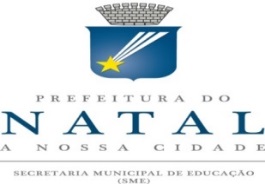 INSTRUMENTO Nº 2     FORMULÁRIO -  FDEPARTAMENTO DE EDUCAÇÃO INFANTIL – DEIDIRETOR AVALIADO ______________________________________________Avaliar o desempenho da prática da equipe gestora , atribuindo um valor de  3 pontos, conforme os seguintes critérios:(0) zero para itens INEXISTENTES ou NUNCA praticados(1) um para itens INSUFICIENTES ou RARAMENTE praticados(2) dois para itens SATISFATÓRIOS ou MUITAS VEZES praticados (3) três para itens EXCELENTES ou SEMPRE praticadosINSTRUMENTO Nº 2  -  FORMULÁRIO F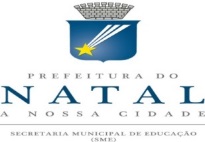 DEPARTAMENTO DE EDUCAÇÃO INFANTIL – DEIRESULTADO DA AVALIAÇÃO DE DESEMPENHO DA EQUIPE GESTORA DAS UNIDADES DE  ENSINO - CMEIS                      DIRETOR AVALIADO _________________________________________________________________        Responsável: _________________________                                                                                                       Data:____/____/____NºPRÁTICAS AVALIADAS012301Participa de reuniões, eventos e formações realizadas pelo Departamento de Educação Infantil – DEI02Assegura o tempo de planejamento e formação no locus da unidade de ensino.03Desenvolve ações de construção, reelaboração e implementação do Projeto Político Pedagógico, garantindo a sua articulação entre os turnos.04Implementa ações pedagógicas para melhoria da aprendizagem e desenvolvimento das crianças e sua permanência na unidade de ensino.05Desenvolve ações que possibilitem a participação dos docentes e coordenadores pedagógicos nas formações realizadas pelo Departamento de Educação Infantil – DEI .06Promove e articula ações voltadas à rede de proteção e garantia dos direitos das crianças na unidade de ensino. 07Promove ações envolvendo a participação da família no processo educativo da criança. NºUNIDADE DE ENSINOPRÁTICA01PRÁTICA02PRÁTICA03PRÁTICA04PRÁTICA05PRÁTICA06PRÁTICA07TOTAL DE PONTOS DA EQUIPE GESTORA1CMEI AMOR DE MÃE2CMEI PROFª ANTONIA FERNANDA JALES3CMEI PROF. ANTONIO GURGEL DE MELO4CMEI PROF. ARNALDO ARSENIO DE AZEVEDO5CMEI PROF. BELCHIOR JORGE6CMEI BOM SAMARITANO7CMEI CARLA APARECIDA ALBERNAZ BANDEIRA8CMEI PROFª CARMEM REIS9CMEI PROFª CARMEN FERNANDES PEDROZA10CMEI CLARA CAMARÃO11CMEI CLAUDETE COSTA MACIEL12CMEI PROFª CLAUDIA OLIVEIRA DE FARIAS13CMEI CLEA BEZERRA DE MELO14CMEI PROFª DARILENE BRANDÃO MARTINS15CMEI PROFª ELAINE DO NASCIMENTO LOPES16CMEI ELIZABETH TEOTÔNIO17CMEI EVANGELISTA ELITA DE SOUZANºUNIDADE DE ENSINOPRÁTICA01PRÁTICA02PRÁTICA03PRÁTICA04PRÁTICA05PRÁTICA06PRÁTICA07TOTAL DE PONTOS DA EQUIPE GESTORA18CMEI PROFª FRANCISCA ANASTÁCIA DE SOUTO19CMEI PROFª FRANCISCA CÉLIA MARTINS20CMEI FREI DAMIÃO21CMEI GALDINA BARBOSA SILVEIRA GUIMARÃES22CMEI HAYDEEE MONTEIRO DE MELO23CMEI IRMÃ DULCE24CMEI JESIEL FIGUEIREDO25CMEI JESUS BOM PASTOR26CMEI PE. JOAO PERESTRELLO27CMEI JOSÉ DE ALENCAR GOMES DA SILVA28CMEI JOSÉ ALVES SOBRINHO29CMEI PROFº JOSÉ CARLOS BEZERRA DE JESUS30CMEI KÁTIA FAGUNDES GARCIA31CMEI PROFª LIBÂNEA MEDEIROS32CMEI PROF. LUIZ GONZAGA DINIZ33CMEI PROFª MAILDE FERREIRA P. GALVÃO34CMEI PROFª MARIA ABIGAIL BARROS DE AZEVEDO35CMEI PROFª MARIA CELONI CAMPOS36CMEI PROFª MARIA CLEONICE ALVES PONTES37CMEI PROFª MARIA DA PIEDADE DE MELO E SILVA38CMEI PROFª MARIA DAS GRAÇAS MOTA39CMEI PROFª MARIA DE FÁTIMA MEDEIROS 40CMEI PROFª MARIA DE NAZARÉ DA COSTA GALVÃO41CMEI PROFª MARIA DO SOCORRO LIMA42CMEI PROFª MARIA DOS MARTIRIOS43CMEI MARIA EULÁLIA GOMES DA SILVA44CMEI PROFª MARIA EUNICE DAVIMNºUNIDADE DE ENSINOPRÁTICA01PRÁTICA02PRÁTICA03PRÁTICA04PRÁTICA05PRÁTICA06PRÁTICA07TOTAL DE PONTOS DA EQUIPE GESTORA45CMEI PROFª MARIA ILKA SOARES DA SILVA46CMEI PROFª MARIA ITACIRA BENTO47CMEI MARIA LUCILA A. DE CARVALHO48CMEI PROFª MARIA LUIZA SANTOS49CMEI PROFª MARIA SALETE ALVES BILA50CMEI PROFª MARILANDA BEZERRA DE PAIVA51CMEI PROFª MARIZE PAIVA52CMEI PROFª MARLUCE CARLOS DE MELO53CMEI MISS. ODILON DOS SANTOS54CMEI MOEMA TINÔCO55CMEI N. SRª AUXILIADORA56CMEI N. SRª DE FATIMA57CMEI N. SRª DE LOURDES 58CMEI N. SRª DE SANTANA59CMEI PAULINA ENGRÁCIA MARIZ DE FARIA60CMEI PADRE SABINO GENTILE61CMEI PROFª RAQUEL MARIA FILGUEIRA62CMEI PROFª ROSALBA DIAS DE BARROS63CMEI SANTA CECILIA64CMEI SANTA MÔNICA65CMEI SÃO FRANCISCO DE ASSIS66CMEI SATURNINA ALVES DE LUCENA67CMEI PROFª SELVA CAPISTRANO LOPES DA SILVA68CMEI PROFª STELLA LOPES DA SILVA69CMEI PROFª TELMA REJANE70CMEI PROFª TEREZINHA DE JESUS71CMEI PROFª TEREZINHA LINHARES FAUSTINONºUNIDADE DE ENSINOPRÁTICA01PRÁTICA02PRÁTICA03PRÁTICA04PRÁTICA05PRÁTICA06PRÁTICA07TOTAL DE PONTOS DA EQUIPE GESTORA72CMEI VILMA TEIXEIRA DOURADO DUTRA73CMEI DR. VULPIANO CAVALCANTI DE ARAUJO74CMEI DRA. ZILDA ARNS